DOM POMOCY SPOŁECZNEJ W SZCZAWNIE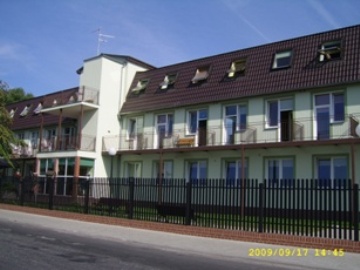 ul. PARKOWA 2, 66-600 KROSNO ODRZAŃSKIE TEL. (0 68 359 05 17) mail: dps@bip-dpsszczawno.alte.pl NIP 926-10-15-761, REGON 000311800Szczawno, dnia 19 czerwca 2018 r.Nasz znak: KAG.351-1/2018INFORMACJA Z OTWARCIA OFERTW dniu 19 czerwca 2018r. o godz. 1015 odbyło się otwarcie ofert w postępowaniu prowadzonym w trybie przetargu nieograniczonego na dostawę artykułów żywnościowych dla mieszkańców Domu Pomocy Społecznej w Szczawnie w roku 2018. Pakiet I – mięso, produkty mięsne i wędlinyZamawiający, zgodnie z dyspozycją art. 86 ust. 5 ustawy z dnia 29 stycznia 2004 roku Prawo zamówień publicznych (tekst jednolity Dz.U. z 2017r. poz.1579 za zmianami), przekazuje poniżej informacje,  których mowa w art. 86 ust 5 pkt. 1-3.Kwota jaką zamawiający przeznaczył na realizację zamówienia – 60 000,00Sporządził:S. Piątek                                                     Aneta BencarDyrektor Domu Pomocy Społecznej                w SzczawnieLp.Nazwa i adres wykonawcyCena ofertyTermin wykonaniaWarunki płatności1.PPHU JOHNPaweł JohnGrotniki ul. Źródlana 564-140 Włoszakowice67 862,15do dnia31.12.2018r.21 dni 
po otrzymaniu faktury2.Zakłady Mięsne ŁUKÓW S.A.ul. Przemysłowa 1521-400 ŁUKÓW87 683,90do dnia31.12.2018r.21 dni 
po otrzymaniu faktury